Зерновые культурыВенецев, В. З. Комплексное действие протравливания озимых зерновых культур / В. З. Венецев // Защита и карантин растений. - 2014. - № 9. - С. 21-22.Гринько, А. В. Особенности подготовки семян озимых зерновых культур к севу : [протравливание семян] / А. В. Гринько // Защита и карантин растений. - 2014. - № 9. - С. 17-20.Мороховец, В. Н. Оценка безопасности возделывания зерновых культур после применения в посевах сои / В. Н. Мороховец, З. В. Басай, Т. В. Мороховец // Земледелие. - 2014. - № 7. - С. 36-38.Изучено последействие гербицида Фабиан на пшеницу, овес и сорные растения. Выяснено, что на следующий год после его применения в почве сокращается количество способных к прорастанию семян сорных растений, а также засоренность культур однолетними двудольными и злаковыми сорняками. Не отмечено, отрицательного действия остатков Фабиана на пшеницу. Возможно прямое негативное последействие гербицида на растения овса, если после обработки сои в предыдущем году наблюдался дефицит осадков и почвенной влаги.Мустафина, М. А. Амистар: ключ к управлению антистрессорными механизмами выращивания зерновых культур / М. А. Мустафина, Н. Л. Беляева // Защита и карантин растений. - 2014. - № 5. - С. 45-47.Никитин, С. Н. Влияние средств химизации и биологизации на изменение содержания свинца и кадмия в зерне сельскохозяйственных культур / С. Н. Никитин // Земледелие. - 2014. - № 8. - С. 35-37. - 2 табл.Результаты многолетних исследований свидетельствуют, что при использовании различных видов органических удобрений на фоне диатомита снижается поступлением свинца и кадмия в зерно сельскохозяйственных культур в зернопаровом севообороте.Прудникова, Е. Г. Сортовые особенности элементного состава и формирование продуктивности зерновых культур / Е. Г. Прудникова, Н. Л. Хилкова // Аграрная наука. - 2014. - № 9. - С. 11-12.В статье исследован элементный состав сортообразцов яровых зерновых культур пшеницы и ячменя. Определены продуктивность и качество зерна исследованных сортов.КукурузаИскендерова, Р. Г. Биохимический состав коллекционных сортов кукурузы / Р. Г. Искендерова, Г. Г. Касумов // Аграрная наука. - 2014. - № 10. - С. 12-14.Изучен биохимический состав коллекционных образцов кукурузы, выращенных в Забайкальском, Казахском и Апшеронском районах Азербайджана. В изученных образцах определено содержание протеина, жира, крахмала и триптофана. В результате биохимических анализов выделены образцы, которые будут использованы в селекции на получение сортов.Продуктивность гибридов кукурузы в условиях Среднего Предуралья / С. И. Коконов [и др.] // Достижения науки и техники АПК. - 2014. - № 8. - С. 47-48.Троц, В. Б. Способы посева кукурузы и мальвы в бинарных агрофитоценозах / В. Б. Троц, М. М. Хисматов // Достижения науки и техники АПК. - 2014. - № 10. - С. 43-44.В статье представлены результаты исследований о влиянии размещения компонентов в агрофитоценозе на продуктивность бинарных смесей кукурузы с мальвой.ОвесВафина, Э. Ф. Реакция овса сорта Аргамак на предпосевную обработку семян микроэлементами / Э. Ф. Вафина, И. Ш. Фатыхов, В. Г. Колесникова // Достижения науки и техники АПК. - 2014. - № 8. - С. 17-18. - 2 табл.Приведены результаты трехлетних исследований по определению влияния предпосевной обработки семян овса сорта Аргомак микроудобрениями на урожайность и показатели ее структуры, фотосинтетические показатели посевов и качество зерна.Кузенко, М. В. Сортовая агротехника зимующего овса / М. В. Кузенко, Г. Н. Гудкова // Земледелие. - 2014. - № 7. - С. 46-48.Приведены результаты агротехнического опыта и конкурсного испытания районированных сортов зимующего овса. Сорта различного генотипа показали разную реакцию на предшественников, сроки сева, нормы высева. Для всех изучаемых сортов лучший предшественник - кукуруза на зеленый корм. Для раннего сева более пригоден сорт Гузерипль. При оптимальном сроке сева норма высева всех сортов может быть снижена до 2 млн. зерен на 1 га.Фатыхов, И. Ш. Предпосевная обработка семян смесью микроудобрений и элементный состав зерна овса посевного сорта Гунтер / И. Ш. Фатыхов, В. Г. Колесникова, А. И. Кубашева // Достижения науки и техники АПК. - 2014. - № 8. - С. 19-20. - 2 табл.Проведены исследования с целью определения влияния предпосевной обработки семян овса посевного сорта Гунтер.ПшеницаБесланеев, С. М. Влияние гумата "Плодородие" на урожайность и качество зерна озимой пшеницы / С. М. Бесланеев, М. Б. Багов, А. И. Сарбашева // Аграрная наука. - 2014. - № 9. - С. 15-16.Озимая пшеница - основная продовольственная культура в Кабардино-Балкарии, в связи, с чем вопросы повышения урожайности и качества зерна имеют особое значение. В статье рассмотрено влияние гумата "Плодородие" на урожайность и качество зерна озимой пшеницы нового сорта Южанка, допущенного к использованию по Кабардино-Балкарской Республике.Бокина, И. Г. Влияние No-Till технологии на формирование фауны хищных энтомофагов в агроценозе яровой пшеницы, возделываемой по разным предшественникам / И. Г. Бокина // Защита и карантин растений. - 2014. - № 4. - С. 44-46. - 2 табл.В статье приводятся результаты изучения в стационарном многолетнем опыте влияния традиционной и No-Till технологий возделывания, предшественников на численность злаковых тлей и хищных энтомофагов в стеблестое яровой пшеницы в условиях Западной Сибири.Борисова, Е. Е. Влияние предшественников на пищевой режим почв и урожайность яровой пшеницы / Е. Е. Борисова // Аграрная наука. - 2014. - № 10. - С. 8-10.Изучено влияние предшественников и сидератов на пищевой режим почвы и урожайность яровой пшеницы. Установлено, что использование зеленого удобрения способствовало улучшению баланса элементов питания в почве. В варианте, где запахивали клевер на сидерацию, во всех случаях наблюдался положительный баланс в почве азота, фосфора и калия. При использовании в качестве сидеральной культуры клевера лугового как предшественника яровой пшеницы озимые могут способствовать увеличению содержания нитратов, фосфора и калия в почве под пшеницей в период ее колошения.Гультяева, Е. И. Селекция мягкой пшеницы на устойчивость к бурой ржавчине в России / Е. И. Гультяева, А. С. Садовая // Защита и карантин растений. - 2014. - № 10. - С. 24-26.Изучена устойчивость к возбудителю бурой ржавчины сортов яровой и озимой пшеницы, рекомендуемых к возделыванию в РФ с 2005 г., проведена идентификация генов устойчивости. Отмечается увеличение в Госреестре яровых сортов, обладающих ювенильной устойчивостью, и озимых - взрослой.Ерошенко, Ф. В. Эффективность поздних некорневых азотных подкормок озимой пшеницы / Ф. В. Ерошенко, А. А. Ерошенко, И. Г. Сторчак // Достижения науки и техники АПК. - 2014. - № 8. - С. 32-35. - 5 табл.Ирмулатов, Б. Р. Влияние сроков посева и нормы высева на урожайность современных сортов яровой мягкой пшеницы / Б. Р. Ирмулатов, Б. А. Мустафаев // Аграрная наука. - 2014. - № 9. - С. 13-14.Используя сроки сева, можно совместить ответственные периоды развития культур благоприятными моментами окружающей среды. При этом урожайность увеличивается на 25-30%, в отдельные годы - до 40-50%.Калиничева, М. М. Продуктивность яровой пшеницы с использованием минеральных удобрений в севооборотах Тюменской области / М. М. Калиничева, Н. А. Феоктистова // Земледелие. - 2014. - № 8. - С. 39-40. - 4 рис.Изучено влияние минеральных удобрений на продуктивность яровой пшеницы в севооборотах Тюменской области. Установлены оптимальные предшественники и нормы внесения минеральных удобрений для увеличения и стабилизации урожайности яровой пшеницы.Ковтун, В. И. Урожайность и элементы ее структуры у новых сортообразцов озимой мягкой пшеницы / В. И. Ковтун // Земледелие. - 2014. - № 5. - С. 43-44.Изучена урожайность и элементы ее структуры у новых сортообразцов озимой мягкой пшеницы в условиях юга России. Показано, что элементы структуры урожая находятся в сложной зависимости, как между собой, так и с урожайностью зерна. Элементы структуры, в наибольшей степени, влияющие на повышение урожайности культуры, - число зерен в колосе, масса 1000 зерен, и особенно масса зерна колоса.Корягин, Ю. В. Влияние применения биопрепаратов и микроэлементов на посевные качества семян яровой пшеницы / Ю. В. Корягин // Достижения науки и техники АПК. - 2014. - № 10. - С. 29-30.Куликова, А. Х. Последействие органических удобрений на свойства почвы и урожайность яровой пшеницы в Среднем Поволжье / А. Х. Куликова, Г. В. Сайдяшева // Агрохимия. - 2014. - № 5. - С. 38-46.Изучена эффективность последействия различных видов органических удобрений, в т. ч. осадков сточных вод, при возделывании яровой пшеницы в условиях Среднего Поволжья. Установлено их длительное положительное влияние на свойства  чернозема выщелоченного (биологическую активность, агрофизические и агрохимические показатели) и урожайность зерна яровой пшеницы. Органические удобрения в последействии обеспечивали повышение урожайности яровой пшеницы на 0,4-0,64 т/га, или на 14-22 %.Малокостнова, Е. И. Формирование урожайности яровой мягкой пшеницы на юго-востоке Воронежской области / Е. И. Малокостнова // Земледелие. - 2014. - № 5. - С. 46-48.Изучено влияние сроков высева на формирование урожайности районированных в ЦЧЗ сортов яровой мягкой пшеницы. Установлено, что изучаемые сорта по-разному реагировали на сроки сева, но в неблагоприятный год они резко снижали урожайность при втором и позднем сроках сева. Задержка посева на 5 дн. снижала урожай яровой пшеницы до 9,6 ц/га, а на 10 дн. - до 10,4 ц/га.Мудрик, В. А. Влияние препаратов микроудобрений, активизирующих ассоциативную азотофикацию, на засухо- и холодоустойчивость растений яровой пшеницы / В. А. Мудрик, О. А. Лучицкая // Агрохимия. - 2014. - № 4. - С. 70-73. - 3 табл.Изучено влияние засухи и пониженной температуры воздуха на проростки яровой пшеницы после обработки семян микроудобрением микромак и после некорневой обработки растений комплексом микроэл. Обеспеченность растений микроэлементами и увеличение содержания биологического азота в почве за счет ассоциативной азотфиксации повышало устойчивость растений к засухе. При действии низких температур наблюдались признаки адаптации проростков.Оценка эффективности применения минеральных удобрений и биопрепаратов под озимую пшеницу / В. И. Каргин [и др.] // Достижения науки и техники АПК. - 2014. - № 7. - С. 21-23. - 3 табл.Представлены результаты исследований по оценке эффективности применения минеральных удобрений и биопрепаратов при возделывании озимой пшеницы сорта Волжская качественная.Ресурсосберегающие технологии возделывания яровой пшеницы в Зауралье / С. Д. Гилев [и др.] // Земледелие. - 2014. - № 7. - С. 30-33.Зауралье отличается резкоконтинентальным климатом. Каждый второй год здесь может быть засушливым или острозасушливым. Одно из основных направлений исследований Курганского НИИСХ - совершенствование традиционных технологий возделывания ведущей зерновой культуры Зауралья - яровой пшеницы - на основе влагообеспечивающих приемов обработки почвы и современных средств химизации в системе севооборотов с короткой ротацией.Рыбась, И. А. Оценка массы 1000 зерен сортов озимой пшеницы по параметрам адаптивности / И. А. Рыбась, А. В. Гуреева, Д. М. Марченко // Достижения науки и техники АПК. - 2014. - № 9. - С. 17-19. - 4 табл.В условиях Ростовской области изучены 16 сортов и 7 линий озимой мягкой пшеницы конкурсного сортоиспытания по различным предшественникам (кукуруза на силос, черный пар, горох и подсолнечник) по одному из признаков продуктивности - масса 1000 зерен. В среднем за годы исследований (2012-2013 гг.) крупность зерна варьировала от 36,3 г. у сорта Дон 105 по предшественнику горох до 48,3 г. - у линии 771/09 по кукурузе на силос. На формирование указанного признака доминирующее влияние оказывал фактор "сорт" - 49%, доля вклада факторов "год" и "предшественник" - составляла соответственно 9 и 5%.Серегина, И. И. Продуктивность, фотосинтетическая деятельность и донорно-акцепторные отношения растений яровой пшеницы при применении силиката калия / И. И. Серегина, Н. Т. Ниловская, А. В. Баранов // Агрохимия. - 2014. - № 4. - С, 60-69. - 3 табл.В модельном эксперименте с почвенной культурой исследовали влияние разных способов применения силиката калия на продуктивность, фотосинтетическую деятельность и донорно-акцепторные отношения растений яровой пшеницы сорта Эстер и сортообразца Л 907. Установлено положительное влияние предпосевной обработки семян силикатом калия на зерновую продуктивность, как сорта Эстер, так и сортообразца Л 907, по сравнению с вариантами, где силикат калия вносили в почву при закладке опыта.Сигачева, М. А. Урожайность яровой мягкой пшеницы и ее структура при предпосевном озонировании семян в лесостепи Кузнецкой котловины / М. А. Сигачева, Л. Г. Пинчук // Достижения науки и техники АПК. - 2014. - № 7. - С. 24-26. - 2 табл.В статье представлены результаты трехлетних исследований по изучению влияния предпосевного озонирования семян яровой мягкой пшеницы на урожайность и ее структуры в условиях лесостепной зоны Кузнецкой котловины.Сортовые структуры - системный фактор интенсификации селекции и производства зерна пшеницы / Л. А. Беспалова [и др.] // Земледелие. - 2014. - № 5. - С. 41-43.Приведены результаты 20-летней работы по созданию агроэкологических паспортов, оптимизации сортовых структур и совершенствованию селекционного процесса.Сторчак, И. Г. Использование NDVI для оценки продуктивности озимой пшеницы в Ставропольском крае / И. Г. Сторчак, Ф. В. Ерошенко // Земледелие. - 2014. - № 7. - С. 13-15.Проведен анализ многолетних данных по взаимосвязи урожая зерна озимой пшеницы с характеристиками динамики NDVI в условиях Ставропольского края. Показано, что точность регрессионной модели зависимости продуктивности от NDVI среднего за весенне-летний период возрастает при распространении ее на почвенно-климатические зоны края.Тагиров, М. Ш. Влияние уровня азотного питания и микроэлементов на продуктивность и качество зерна озимой пшеницы в условиях серверных районов Среднего Поволжья / М. Ш. Тагиров, И. Д. Фадеева, И. Н. Газизов // Достижения науки и техники АПК. - 2014. - № 9. - С. 34-36. - 3 табл., рис.Представлены результаты исследований по оценке возможности применения препарата Акварин 5 в сочетании с азотными удобрениями на посевах разных сортов озимой пшеницы (Казанская 560, Казанская 285, Надежда, Казанская 84, Дарина, Безенчуковская 380, Московская 39) для повышения ее урожайности и улучшения качества зерна.Торопова, Е. Ю. Комплексная фитосанитарная роль предшественников яровой пшеницы в южной лесостепи Новосибирской области / Е. Ю. Торопова, С. Н. Посаженников, Е. Ю. Мармулева // Сибирский вестник сельскохозяйственной науки. - 2014. - № 4. - С. 5-11. - 6 табл.Представлена оценка комплексной фитосанитарной активности предшественников яровой пшеницы против возбудителей корневых гнилей, семян сорняков, а также их влияния на повышения разнообразия почвенной микрофлоры, привлечение в агроценозы полезной энтомофауны в южной лесостепи Новосибирской области.Федорова, В. С. Устойчивость коллекционных образцов пшеницы к пиренофорозу / В. С. Федорова // Земледелие. - 2014. - № 7. - С. 39-40.Установлен тип устойчивости и восприимчивости к приренофорозу в условиях Центральной Якутии у 134 коллекционных образцов пшеницы из мировой коллекции ВИР.Фируза 40 - новый сорт мягкой озимой пшеницы для Северо-Кавказского региона / Н. М. Комаров [и др.] // Земледелие. - 2014. - № 5. - С. 45.Представлена характеристика нового сорта озимой мягкой пшеницы Фируза 40 селекции Ставропольского НИИСХ, внесенного в реестр селекционных достижений, допущенных к использованию с 2014 г.Чурилова, К. С. Технолого-экономическая оценка сортов яровой пшеницы в условиях сельскохозяйственных зон Амурской области / К. С. Чурилова, Е. А. Волкова, М. В. Терехин // Дальневосточный аграрный вестник. - 2013. - Вып. 3. - С. 15-18. - 5 табл.В результате технолого-экономической оценки сортов яровой пшеницы по средней урожайности за 2009-2011 гг. в условиях сельскохозяйственных зон Амурской области выявлена целесообразность выращивания в южной и центральной зоне сорта селекции ФГБОУ ВПО ДальГАУ "ДальГАУ 1",, в северной сорта "Пушкинская".РапсВафина, Э. Ф. Реакция ярового рапса сорта Галант на обработку посевов микроудобрениями / Э. Ф. Вафина, И. Ш. Фатыхов, А. О. Мерзлякова // Достижения науки и техники АПК. - 2014. - № 8. - С. 24-25. - 2 табл.В течение трех вегетационных периодов изучали влияние обработки микроудобрениями посевов ярового рапса сорта Галант в фазе бутонизации - начало цветения на урожайность, показатели ее структуры качество зерна.Власенко, А. Н. Отзывчивость ярового рапса на удобрения в Северном Казахстане / А. Н. Власенко, Я. П. Наздрачев, И. Н. Шарков // Земледелие. - 2014. - № 7. - С. 20-22.В результате пятилетних исследований показана решающая роль осадков июля в формировании урожая маслосемян ярового рапса и его отзывчивости на минеральные удобрения. В сухие годы (осадки июля<30 мм) урожай рапса резко снижался, рядковое азотно-фосфорное удобрение повышало его на 1,0-1,4 ц/га. В увлажненные годы (осадки июля 50-70 мм) урожайность рапса достигала 11-12 ц/га, причем на долю рядкового фосфорного удобрения приходилось 5-6 ц/га. Независимо от условий года применение одного азотного удобрения не способствовало повышению урожайности рапса.Дригидер, В. К. Влияние технологии возделывания на рост, развитие и урожайность озимого рапса на черноземе выщелоченном Центрального Предкавказья / В. К. Дригидер, Е. Л. Попова // Земледелие. - 2014. - № 8. - С. 27-30. - 4 табл.Возделывание озимого рапса по нулевой технологии приводит к снижению полевой всхожести семян, ингибиторованию процесса роста растений и достоверному уменьшению урожайности, по сравнению с традиционной технологией возделывания с применением вспашки, что обусловлено аллелопатическим воздействием растительных остатков предшествующей озимой пшеницы, сохранившихся на поверхности почвы.Зубкова, Т. В. Влияние гербицидов на продуктивность ярового рапса / Т. В. Зубкова, В. А. Гулидова // Защита и карантин растений. - 2014. - № 9. - С. 25-26.В статье приведены результаты изучения влияния гербицидов на засоренность посевов и продуктивность ярового рапса. Выявлено, что применение баковой смеси гербицидов Лир, вгр (0,3 л/га) + Берилл, вгр (0,7 л/га) обеспечивало получение чистых от сорняков посевов и высокую урожайность.Микроэлементный состав растений ярового рапса на разных этапах растворения конверсионного мела / А. В. Литвинович [и др.] // Агрохимия. - 2014. - № 5. - С. 64-71.Изучен микроэлементный состав растений рапса, выращенных на почве, произвесткованной возрастающими дозами конверсионного мела. Установлены отличия в содержании Mn, Zn, Fe и Cu в растениях в год известкования и спустя 5 лет после его применения.РожьЕрмолаева, Т. Я. Технологические свойства озимой ржи / Т. Я. Ермолаева, Н. Н. Нуждина, Т. Б. Кулеватова // Хранение и переработка сельхозсырья. - 2014. - № 7. - С. 5-7. - 4 табл.Объектами исследования служили сортообразцы озимой ржи, выращенные в селекционных питомниках НИИ сельского хозяйства Юго-Востока. Изучались 15 индексов качества, как традиционных, так и новых, у 13 сортов озимой ржи. К новым показателям относятся реологические свойства суспензии, определяемые при фиксированной деформационной нагрузке и температуре (42°С) в режиме ротации на приборе вискограф. Все экспериментальные данные подвергались математической обработке. Проанализированы количественная выраженность и достоверность различий сортообразцов по показателям качества в различных экологических условиях.Пономарева, М. Л. Динамика факторов производства и использования зерна ржи в Российской Федерации и Республике Татарстан / М. Л. Пономарева, С. Н. Пономарев, М. Ш. Тагиров // Земледелие. - 2014. - № 8. - С. 6-9. - 2 рис. 2 табл.Проведен анализ состояния возделывания озимой ржи в Российской Федерации и Республике Татарстан. Обсуждаются тенденции в производстве, переработке и потреблении зерна этой культуры.ТритикалеБабайцева, Т. А. Влияние приемов посева на семенную продуктивность сортов озимой тритикале в условиях Среднего Урала / Т. А. Бабайцева, А. М. Ленточкин, И. А. Овсянникова // Достижения науки и техники АПК. - 2014. - № 8. - С. 14-16. - 2 табл.Представлены результаты исследований разработки приемов посева озимой тритикале, обеспечивающих получение высококачественных семян этой культуры в Среднем Урале.Бабайцева, Т. А. Семенная продуктивность и качество семян озимой тритикале Ижевская 2 в зависимости от приемов ухода за посевами : [некорневые подкормки и опрыскивание регуляторами роста] / Т. А. Бабайцева, А. М. Ленточкин, П. П. Петрова // Достижения науки и техники АПК. - 2014. - № 8. - С. 29-31. - 2 табл.Мединский, А. В. Результаты изучения элементов продуктивности озимой тритикале / А. В. Мединский // Сибирский вестник сельскохозяйственной науки. - 2014. - № 4. - С. 49-53.Представлены результаты изучения в период 2010-2013 гг. в Сибирском научно-исследовательском институте растениеводства и селекции, коллекционных образцов озимой тритикале. Выделены образцы, обладающие рядом хозяйственно ценных признаков и свойств.Перов, А. Н. Эффективность использования влаги посевами озимой тритикале в зависимости от уровня минерального питания в условиях республики Мордовия / А. Н. Перов, И. Ф. Каргин // Достижения науки и техники АПК. - 2014. - № 9. - С. 40-42. - 4 табл. В полевом двухфакторном опыте, на черноземе выщелоченном в 2011-2013 гг., исследовали влияние различных уровней минерального питания на эффективность использования влаги посевами озимой тритикале сорта Башкирская короткостебельная.ЯчменьБугаев, П. Д. Особенности формирования урожая пивоваренного ячменя при использовании защитно-стимулирующих комплексов в условиях центрального района Нечерноземной зоны / П. Д. Бугаев, С. Л. Белопухов, М. Е. Ламмас // Достижения науки и техники АПК. - 2014. - № 8. - С. 26-28. - рис., табл.Проведены исследования с целью определения эффективности применения растворов новых защитно-стимулирующих комплексов на основе гуминофульватного комплекса, полученного щелочной экстракцией из гумифицированной льняной костры, Флоравита® в сочетании с солями цинка и кобальта, а также Циркона для предпосевной обработки ярового ячменя сорта Михайловский.Горбачева, Т. В. Эффективность протравителей при обработке семян пивоваренного ячменя / Т. В. Горбачева, Н. А. Рендов, В. Н. Сорока // Защита и карантин растений. - 2014. - № 49-50.Определена эффективность протравителей на основе разных действующих веществ при обработке семян пивоваренного ячменя сорта Ксанаду в условиях северной лесостепи Омской области. Изучено влияние различных препаратов на зараженность семян и элементы структуры урожая.Ершова, Л. А. Особенности сортов ярового ячменя, повышение урожая и его качества / Л. А. Ершова, Т. Г. Голова // Земледелие. - 2014. - № 7. - С. 41-44.Изучены сорта ячменя пивоваренного и кормового назначения в условиях Каменной Степи. Выявлены биологические особенности сортов и взаимосвязи показателей продуктивности с климатическими факторами. Даны рекомендации по использованию сортов ячменя разных биотипов в агроэкологических районах Воронежской области.Павлюченко, А. У. Плодородие почвы и продуктивность ячменя под воздействием удобрений в кормовом севообороте / А. У. Павлюченко, О. В. Гриднева, Л. А. Пискарева // Земледелие. - 2014. - № 7. - С. 18-20.На черноземе юго-востока ЦЧЗ (ранее орошаемом) эффективный прием реализации биологического потенциала ячменя - внесение в почву минеральных удобрений и дефеката, способных улучшить плодородие почвы и повысить продуктивность культур.Стресспротекторное действие жасмоновой и янтарной кислот на растения ячменя в условиях почвенной засухи : [предпосевная обработка семян] / А. А. Луговая [и др.] // Агрохимия. - 2014. - № 4. - С. 48-55. - 5 рис., табл.Филиппов, Е. Г. Новые сорта-двуручки ячменя / Е. Г. Филиппов, А. А. Донцова // Земледелие. - 2014. - № 7. - С. 44-45.Дано описание новых сортов-двуручек ячменя Тигр и Тимофей селекции ВНИИЭК имени И.Г. Калиненко. Назначение сортов - на фураж.Шишкин, Н. В. Источники устойчивости озимого ячменя к болезням / Н. В. Шишкин, Т. Г. Дерова, Е. С. Левченко // Защита и карантин растений. - 2014. - № 10. - С. 28-29.Представлены данные об устойчивости сортов озимого ячменя к мучнистой росе, гельминтоспориозной пятнистости, каменной и пыльной головне.Составитель: Л.М. Бабанина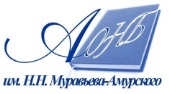 Государственное бюджетное учреждение культуры«Амурская областная научная библиотека имени Н.Н. Муравьева-Амурского